      RECEPTION LONG TERM PLAN – LITERACY (WRITING)                                                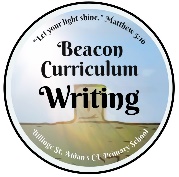 Autumn 1Autumn 2Spring 1Spring 2Summer 1Summer 2Form lower-case and capital letters correctly.Spell words by identifying the sounds and then writing the sound with letter/s.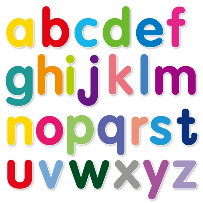 Form lower-case and capital letters correctly.Spell words by identifying the sounds and then writing the sound with letter/s.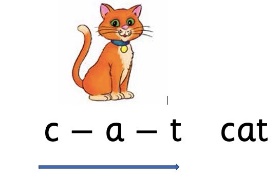 Write recognisable letters, most of which are correctly formed.Re-read what they have written to check that it makes sense.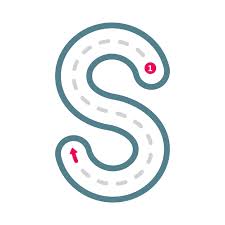 Write short sentences with words with known letter-sound correspondences using a capital letter and full stop.Re-read what they have written to check that it makes sense.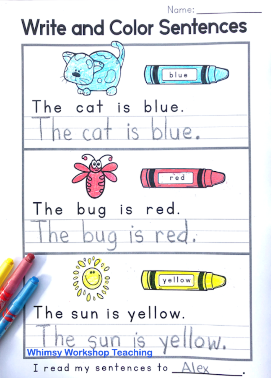 Spell words by identifying sounds in them and representing the sounds with a letter or letters.Write simple phrases and sentences that can beread by others, using a capital letter, finger space and full stop.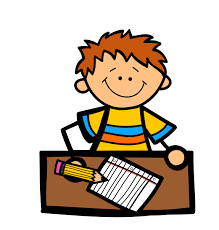 Spell words by identifying sounds in them and representing the sounds with a letter or letters.Write simple phrases and sentences that can beread by others, using a capital letter, finger space and full stop.